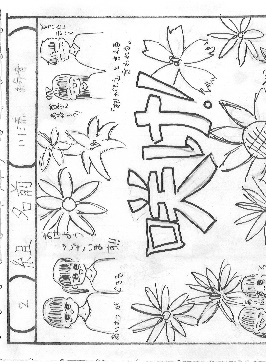 　いよいよ卒業です！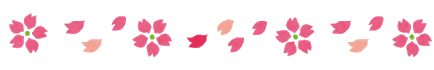 　卒業までの登校日が残り１６日となりました。３月１日には，「ありがとう６年生の会」が開かれます。現在，他学年は６年生のためにいろいろと準備を進めてくれています。そういう思いにこたえられるように，残された日々は少ないですが，最高学年として立派な姿で生活していきたいと思います。〇 卒業式について　　保護者出席確認票をご提出いただきありがとうございました。保護者の指定席については，直前になってしまいますが，３月１５日までに学年通信でご案内させていただきます。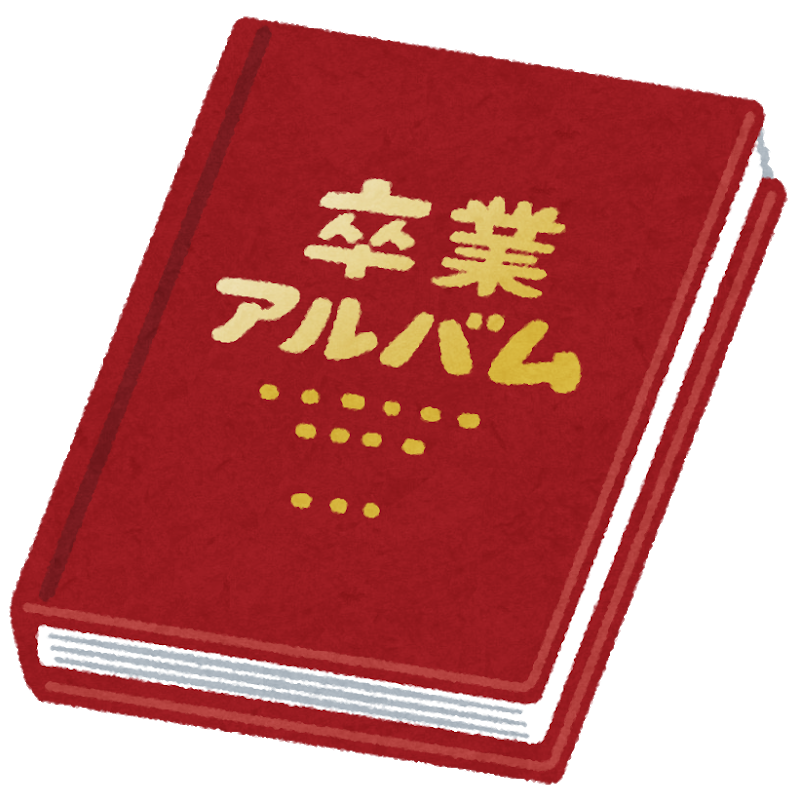 月火水木金土日２/２６２７２８２９３/１２３・（の）・全校朝会・5時間授業・通学団会・通学団下校・（の）・ありがとう６年生の会４５６７８９１０１１１２1３１４１５１６１７・５年、６年卒業式予行・Ｂ日課・Ｂ日課・６年給食終了１８１９2０2１２２2３２４・Ｂ４日課・卒業式準備・第77回卒業証書授与式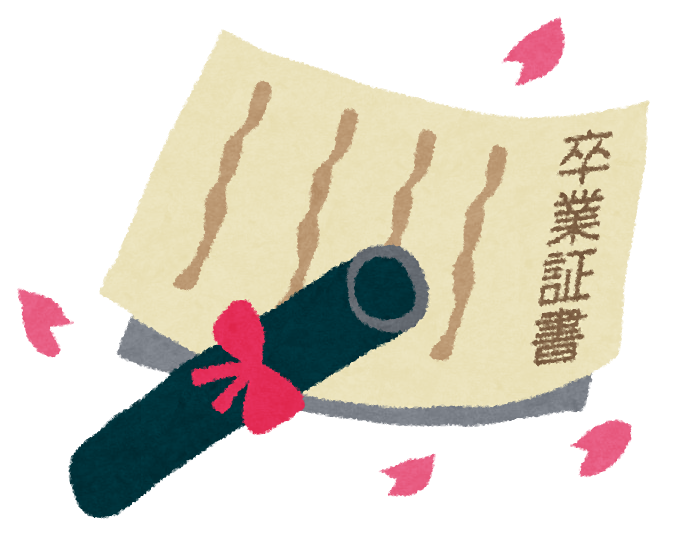 春分の日・５時間授業・給食終了・Ｂ３日課　・修了式２５２６２７２８２９３０３１・学年末休業開始